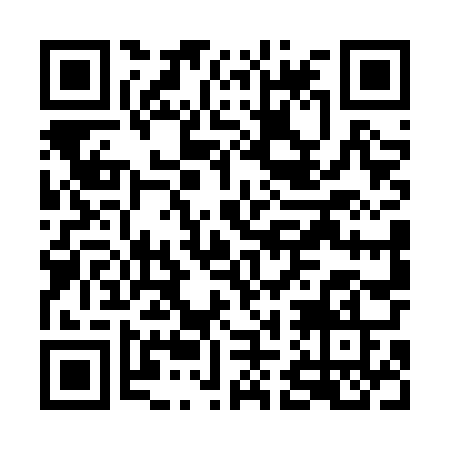 Prayer times for Krasnik Biesiekierz, PolandMon 1 Apr 2024 - Tue 30 Apr 2024High Latitude Method: Angle Based RulePrayer Calculation Method: Muslim World LeagueAsar Calculation Method: HanafiPrayer times provided by https://www.salahtimes.comDateDayFajrSunriseDhuhrAsrMaghribIsha1Mon4:206:281:005:267:339:332Tue4:176:251:005:277:359:363Wed4:136:2312:595:287:379:384Thu4:106:2012:595:307:389:415Fri4:076:1812:595:317:409:436Sat4:036:1612:585:327:429:467Sun4:006:1312:585:347:449:498Mon3:576:1112:585:357:469:519Tue3:536:0812:585:367:489:5410Wed3:506:0612:575:387:509:5711Thu3:466:0312:575:397:5210:0012Fri3:436:0112:575:407:5310:0313Sat3:395:5912:565:427:5510:0614Sun3:365:5612:565:437:5710:0915Mon3:325:5412:565:447:5910:1216Tue3:285:5212:565:458:0110:1517Wed3:255:4912:565:478:0310:1818Thu3:215:4712:555:488:0510:2119Fri3:175:4512:555:498:0710:2420Sat3:135:4212:555:508:0810:2721Sun3:095:4012:555:528:1010:3122Mon3:055:3812:555:538:1210:3423Tue3:015:3612:545:548:1410:3824Wed2:575:3312:545:558:1610:4125Thu2:525:3112:545:568:1810:4526Fri2:485:2912:545:588:2010:4927Sat2:435:2712:545:598:2210:5228Sun2:425:2512:546:008:2310:5629Mon2:415:2312:536:018:2510:5730Tue2:405:2012:536:028:2710:58